Life Expectancy and Cause-Specific Mortality in Type 2 Diabetes: A Population-Based Cohort Study Quantifying Relationships in Ethnic Sub-GroupsShort running title: Cause-specific Mortality in Type 2 DiabetesAlison K Wright, PhD 1,2;  Evangelos Kontopantelis, PhD 3;  Richard Emsley, PhD 4;  Iain Buchan, MD FFPH 3;  Naveed Sattar, MD FRCP (Glas) 5;  Martin K Rutter, MD FRCP 2,6 *;  Darren M Ashcroft, PhD 1 *1 Centre for Pharmacoepidemiology and Drug Safety,  Division of Pharmacy & Optometry, School of Health Sciences, Faculty of Biology, Medicine and Health, University of Manchester, Manchester Academic Health Science Centre, Manchester2 Division of Diabetes, Endocrinology & Gastroenterology, School of Medical Sciences, Faculty of Biology, Medicine and Health, University of Manchester, Manchester Academic Health Science Centre, Manchester3 The Farr Institute for Health Informatics Research, Division of Informatics, Imaging & Data Science, School of Health Sciences, Faculty of Biology, Medicine and Health, University of Manchester, Manchester Academic Health Science Centre, Manchester4 Centre for Biostatistics, Division of Population Health, Health Services Research & Primary Care, School of Health Sciences, Faculty of Biology, Medicine and Health, University of Manchester, Manchester Academic Health Science Centre, Manchester5 Institute of Cardiovascular & Medical Sciences, University of Glasgow, Glasgow6 Manchester Diabetes Centre, Central Manchester University Hospitals NHS Foundation Trust, Manchester Academic Health Sciences Centre, Manchester* Equal contributionCorresponding Author: Darren M. Ashcroft, PhDCentre for Pharmacoepidemiology and Drug Safety,Division of Pharmacy & Optometry, The University of Manchester, Stopford Building,Oxford Road, Manchester, M13 9PTDarren.Ashcroft@manchester.ac.uk+44(0) 161 275 4299 Manuscript Word Count: 3489Tables/Figures: 3 tables, 1 figureAbstractObjectives: a) To investigate life expectancy and cause-specific mortality rates associated with type 2 diabetes, and b) to quantify these relationships in ethnic subgroups.Research Design and Methods: Cohort study using Clinical Practice Research Datalink data from 383 general practices in England with linked hospitalization and mortality records. 187,968 incident type 2 diabetes patients from 1998-2015 were matched to 908,016 controls. Abridged life tables estimated years of life lost and a competing risk survival model quantified cause-specific hazard ratios (HR).Results: 40,286 deaths were observed in type 2 patients. At age 40, White men with diabetes lost 5 years of life and White women lost 6 years compared to those without diabetes. A loss of between 1-2 years was observed for South Asian and Blacks with diabetes. Above 65 years, South Asians with diabetes had up to 1.1 years longer life-expectancy compared to South Asians without diabetes. When compared to Whites with diabetes, South Asians with diabetes had lower adjusted risks for mortality from cardiovascular (HR 0.82 [95% CI 0.75-0.89]), cancer (HR 0.43 [95% CI 0.36-0.51]), and respiratory diseases (HR 0.60 [95% CI 0.48-0.76]). A similar pattern was observed in Blacks with diabetes compared to Whites with diabetes.Conclusions: Type 2 diabetes was associated with more years of life lost among Whites than South Asians or Blacks, with older South Asians experiencing longer life-expectancy compared to South Asians without diabetes. The findings support optimized CVD risk factor management, especially in Whites with type 2 diabetes.The worldwide prevalence of type 2 diabetes is increasing rapidly.(1) A large body of evidence shows that type 2 diabetes is associated with a 1.3-2.0 times higher risk of death, mostly due to cardiovascular disease.(2–4) However, contemporary data on cause-specific mortality and life expectancy in type 2 diabetes are limited.It is widely acknowledged that ethnicity influences the presentation of diabetes, the development of complications and all-cause mortality.(5) However, no study has reported the influence of ethnicity on life expectancy or cause-specific mortality in type 2 diabetes, since the majority of studies have focused on all-cause or simply cardiovascular mortality.(6–8) Cause-specific mortality data could provide mechanistic insights into any observed ethnic disparities in all-cause mortality and thereby guide future research and public health strategies in type 2 diabetes.The aims of this research were: a) to compare years of life lost and cause-specific mortality associated with type 2 diabetes; and b) to quantify these relationships in White, Black and South Asian populations.RESEARCH DESIGN AND METHODSData SourcesThe Clinical Practice Research Datalink (CPRD) provides anonymised, longitudinal primary care medical records from participating UK general practices.(9) Linkage with Hospital Episode Statistics (HES) and the Office for National Statistics (ONS) mortality data is also available for English practices where they agree to record-linkage. We included 383 eligible general practices. The study was approved by the Independent Scientific Advisory Committee (ISAC) for CPRD research (ref. 15_123Mn). Study PopulationWe identified an incident cohort of patients with diabetes (type 1 and type 2), who had their first diagnostic code for diabetes in the study period 1 January 1998 to 31 March 2015. The study period corresponds to the time window for which all patient-level datasets (CPRD, HES, ONS) were eligible for linkage and had data coverage. An algorithm established by De Lusignan et al.,(10) was implemented to classify patients with type 2 diabetes (Supplemental Figure S1). This validated algorithm has been used in a number of studies using Electronic Health Records (EHRs) data.(11–13) Incident type 2 diabetes cases were matched with up to five controls on year of birth (± 2 years), gender, general practice and index date of diabetes diagnosis (details of control selection are shown in Supplemental Figure S2). Controls were defined as patients without diabetes. Type 2 diabetes cases and controls were followed-up from the index date until the study end date (31 March 2015), the practice’s last data collection date, death, or transfer out of practice. Study VariablesCause of death was based on International Classification of Diseases (ICD)-10 chapters or relevant sub-chapters from the linked national mortality records. Chapter headings were subsequently grouped into ten mutually exclusive categories (see Supplemental Methods).Ethnicity was identified from CPRD and through linkage with HES (details in Supplemental Figure S3). All ethnicity codes were collapsed into five headings, developed by the Office for National Statistics;(14) White, South Asian (a sub-classification of Asian/British Asian), Black/Black British, Other and Unknown.  The overarching Asian/British Asian heading includes Indian, Pakistani, Bangladeshi, Chinese and Other Asian. For South Asian classification, patients defined as Chinese were excluded and re-classified as “Other” (which includes East/Southeast Asian ethnicities; for example, Korean, Japanese, Vietnamese etc.).  Deprivation was quantified with the Index of Multiple Deprivation (IMD) 2010, a national scheme based on seven deprivation domains and available at small-area level to link with the address of the patient, categorized into five quintiles: IMD 1 (least deprived) up to IMD 5 (most deprived).(15) Further details on IMD are provided in Supplemental Methods.Drug prescriptions at baseline were defined as a prescription within 90 days before or after the index date. Poly regimens in antidiabetic medications occurred if there were multiple different class of drug prescribed within the same month. Biological measures at baseline (BMI, HbA1c, total cholesterol, blood pressure) were defined as the closest measure up to 6 months before and 3 months after the index date. Smoking status (categorized into three classes; current, ex, never) was defined according to the closest smoking recording prior to the index date. Cardiovascular disease and renal disease (defined as CKD stage 4 and above) were defined by Read code, up to the index date.All code lists used are available for download from www.clinicalcodes.org.(16)Statistical MethodsAbridged period life tables, based on the Chiang II method,(17) were used to estimate life expectancy among patients with type 2 diabetes and controls without diabetes. The life tables were constructed from 1998 to 2015, aggregating death and population data into 5-year age intervals up to 80 years (as outlined in Supplemental Methods). The difference in life expectancy was calculated as the estimated life expectancy in patients without diabetes minus the estimated life expectancy in people with type 2 diabetes. Causes of death, categorized into ten headings, were identified in men and women. In the primary analysis, unadjusted proportions of deaths in these categories were compared for type 2 diabetes versus control patients. Under a competing-risks framework, and using a flexible parametric survival model, hazards ratios for all-cause and cause-specific morality associated with the presence of type 2 diabetes were calculated after adjusting for age, gender, ethnicity, deprivation and calendar year. Secondary analyses were performed to observe ethnic differences in life expectancy and mortality. Life expectancy estimates were calculated within ethnic-age-gender strata for White, South Asian and Black diabetes and control patients. Stratification was applied in generating estimates of life expectancy as we were unable to match people with type 2 diabetes with control patients on the basis of ethnic group (further details in Supplemental Methods).  Plots of the differences in life expectancy by ethnic group and gender were constructed over age groups. All-cause and cause-specific mortality rates, stratified by diabetes (likelihood ratio test Supplemental Figure S4), were calculated for South Asian and Black people in comparison to Whites.All analyses were computed using Stata version 14.1 (StataCorp LP).RESULTSThere were 187,968 patients with incident type 2 diabetes (mean (SD) age: 61.8 ± 14 years; 55% males; 942,412 years of follow-up) and 908,016 controls without diabetes (9,287,474 years of follow-up) matched for age, gender, practice and index date in the study (Table 1). At baseline, those with type 2 diabetes had higher BMI, blood glucose and blood pressure levels, more likely to be receiving antihypertensives, antiplatelets and lipid agents, and were more likely to have cardiovascular disease and renal disease than those without diabetes. In both groups, the majority of patients were White (77% of type 2 diabetes patients; 72% of controls). Baseline characteristics in White, South Asian and Black ethnic groups are shown in Supplemental Table S1. In the group with type 2 diabetes, 143,724 were White (mean (SD) age: 63±14 years), 9,523 were South Asian (age: 53±14 years) and 4,461 were Black (age: 54±14 years). At baseline, South Asians (8.2±2.0%; 66±22mmol/mol) and Blacks (8.5±2.5%; 69±27mmol/mol) had higher HbA1c values than Whites (7.9±2.0%; 63±22mmol/mol), and received more antidiabetic medications, including more poly-regimens. BMI and blood pressure levels were lower in South Asians compared with Whites. Smoking (current and ex), cardiovascular disease and renal disease were more prevalent in Whites than other ethnic groups.Differences in life expectancy in age-gender strata were compared for those with type 2 diabetes and the controls without diabetes (Supplemental Table S2). At the age of 40 years, men and women with type 2 diabetes experienced loss of several years of life when compared to people without diabetes (men: 5.4 years; women 6.3 years). The difference in life expectancy between those with type 2 diabetes and without diabetes was greater for women than men at all ages and declined by age attained.From ethnic-stratified life expectancy estimates, the effect of diabetes in White men and women was greater than in South Asian and Black individuals (Figure 1 and Supplemental Table S3). For example, in White men aged 40 years, the estimated years of life expectancy loss associated with type 2 diabetes was 5.5 years (95% CI 5.3-5.7), and in White women, 6.7 years (95 % CI 6.4-6.9). By comparison, in South Asian men aged 40 years, 1.0 year (95% CI 0.6-1.3) was lost to type 2 diabetes and in South Asian women, 0.5 years (95% CI 0.1-0.9) were lost. Correspondingly, for Black men, 2.4 years (95% CI 1.7-3.2) were lost, and among Black women 1.7 years (95% CI 1.0-2.3) were lost. In Whites aged >65 years, the presence of type 2 diabetes was associated with 3-4 years shorter life expectancy. In contrast, in South Asian men and women aged >65 years, the presence of type 2 diabetes was associated with up to 1.1 years longer life expectancy compared to South Asians without diabetes.There were 40,286 deaths among patients with type 2 diabetes (crude mortality: 42.7/1,000 person-year) and 181,338 deaths in those without diabetes (crude mortality: 19.5/1,000 person-years), Table 2. In comparison to those without diabetes, type 2 diabetes was associated with a 2-fold higher all-cause mortality; HR 2.19 (95% CI 2.16-2.21). The most common causes of death were similar across both populations (cardiovascular disease, malignancy and respiratory disease). After taking into account the competing risks of different causes of death, type 2 diabetes was associated with significantly higher risks of death from every cause except suicide (Table 2 & Supplemental Table S4).Crude mortality rates in Whites, South Asians and Blacks are shown in Supplemental Table S5. In the adjusted analysis (Table 3), compared to Whites with type 2 diabetes, South Asian and Black patients with type 2 diabetes had lower all-cause mortality; HR 0.70 (95% CI 0.65-0.76) and HR 0.82 (95% CI 0.74-0.91), respectively. Compared to Whites with type 2 diabetes, South Asians with type 2 diabetes had significantly lower adjusted risks for mortality from cardiovascular disease (HR 0.82; 95% CI 0.75-0.89), cancer (HR 0.43; 95% CI 0.36-0.51) and respiratory diseases (HR 0.60; 95% CI 0.48-0.76), and higher mortality (but not significantly) from renal disease (HR 1.50; 95% CI 0.93-2.46). A similar pattern was observed in Black patients compared to White patients with type 2 diabetes, with a lower risk of death from cardiovascular disease (HR 0.83; 95% CI 0.75-0.93), cancer (HR 0.84; 95% CI 0.70-0.99), and respiratory disease (HR 0.62; 95% CI 0.46-0.84).CONLCUSIONMain findingsThis large population-based retrospective cohort study provides several novel insights: a) when compared to South Asians and Blacks, Whites (especially women) experienced more years of life lost associated with the presence of type 2 diabetes; b) older South Asian men and women with type 2 diabetes had longer life expectancy compared to South Asians without diabetes; c) compared to Whites with type 2 diabetes, South Asians and Blacks with type 2 diabetes had lower risks of all-cause mortality, and lower mortality from cardiovascular, respiratory and cancer specified causes. Further research into the mechanisms underlying these findings might provide useful insights into these ethnic disparities in type 2 diabetes outcomes, which may in turn guide public health strategies.Impact of diabetes on life expectancy by gender and ethnicity Gender: In our cohort, the presence of type 2 diabetes was associated with a potential loss of life of 5 years in men and 6 years in women, at an attained age of 40 years. Using data from prospective population-based studies involving participants recruited from 1960 to 2007, the Emerging Risk Factors Collaboration reported that at the age of 40, the presence of diabetes was associated with a loss of life of around 7.9 years in men and 8.2 years in women.(18) We showed a lower number of life years lost associated with incident diabetes in a more contemporary cohort identified from 1998 to 2015. Mortality trends from years 2000-2011 in type 2 diabetes patients from Australia also indicate significant decreases in all-cause, cardiovascular and diabetes mortality across all age-groups from 40 years.(19) We extend these important pieces of work using linked primary care, hospitalization and national mortality electronic health record data to show that this loss of life is driven largely by diabetes-associated mortality in White women and men. The greater impact of developing diabetes among women (compared to men) on all-cause mortality and coronary events has been reported previously - and we now extend these observations to include cause-specific mortality and life expectancy.(20–22) The explanation for these observations is unclear, but could relate to: a) women gaining more weight than men prior to developing diabetes and thereby undergoing larger obesity-related CVD risk factor changes; or b) to sex disparities in risk factor management.(23,24)Ethnicity: Here, we report for the first time that, in older South Asians, the presence of diabetes is associated with modest protection from all-cause mortality. Although ‘protection’ from death has been described in elderly type 2 diabetes patients,(2) our data in South Asians are somewhat surprising. However, several factors could help to explain our findings: 1) South Asian patients with type 2 diabetes were diagnosed younger (by 10 years) and at lower BMI levels than Whites (mean 28.8 kg/m2 compared to 31.6 kg/m2). Treating South Asian and Black patients with lifestyle intervention and medication at a young age, often prior to the development of macrovascular disease may have preferentially slowed the progression of atherosclerosis and lowered the risk of cardiovascular death compared to those without diabetes; 2) In our study the prevalence of undiagnosed diabetes (~5%) among South Asians is likely to have been around twice as high as in Whites.(25) Therefore, undiagnosed (and untreated) individuals with diabetes in the community may have made a modest contribution to the higher mortality in the group of South Asians without known diabetes.Impact of ethnicity on mortality in people with type 2 diabetesPrior studies: We observed that, when compared to Whites with type 2 diabetes, South Asians and Blacks with type 2 diabetes had lower risks of all-cause mortality, and lower cardiovascular, respiratory, and cancer disease mortality. A small number of studies in type 2 diabetes have compared total mortality in different ethnic groups but none have provided cause-specific mortality data. For example, in research trial participants, the United Kingdom Prospective Diabetes Study (UKPDS) investigators reported that Afro-Caribbean (n=312) and South Asian (n=418) patients with type 2 diabetes experienced an 11-16% lower all-cause mortality compared to Whites with type 2 diabetes.(26) Further studies from the UK and Canada reported ~40% lower total mortality risk in South Asian patients  with diabetes compared to Whites with diabetes.(5,27) Interpretation: Our findings suggest that in people with type 2 diabetes, the lower mortality risks in South Asians compared to Whites may be partly explained by the lower prevalence of smoking, hypertension, obesity and cardiovascular disease and greater exposure to antidiabetic medications except sulfonylureas (linked to higher mortality). Mortality rates may also have been affected by the ethnic mix within our South Asian group: 52% were Indian; 23% were Pakistani and 6.5% were Bangladeshi. Individuals of Indian origin have lower rates of chronic conditions and cardiovascular mortality than those of Bangladeshi and Pakistani origin.(28,29) Similarly, smoking tends to be low in Indians,(30) which would influence cancer, respiratory and cardiovascular deaths.(3,4,31)  There may be further genetic, biological or lifestyle factors which play a role in lower mortality observed in the South Asians compared to Whites such as enhanced cholesterol lowering with statins compared to Whites(32) and perhaps a weaker relationship between body mass index and cardiovascular mortality.(33,34)Clinical and research implicationsWe have highlighted health disparities between ethnic groups that have important research and public health implications. Further research is required to determine the reasons for the marked ethnic differences in the years of life lost associated with type 2 diabetes. The results of these research efforts will inform the design of appropriate clinical interventions. From a clinical perspective, the potential years of life years lost to type 2 diabetes is improving but is still higher than ideal, particularly in Whites. Since we have shown that cardiovascular mortality remains the leading cause of death in patients with type 2 diabetes, there is a need to intensify efforts to optimize cardiovascular risk factor management knowing that this can halve the risk of death in type 2 diabetes.(35,36)Strengths and LimitationsThe study has several strengths. First, we used a large population-based cohort of patients with type 2 diabetes identified in primary care and linked with national hospital and mortality records which offers advantages over research generated from hospital records-based databases only (e.g. US insurance claims databases). This is because patients diagnosed with diabetes in hospital settings tend to have more advanced disease and are sicker with a higher mortality compared to those seen in primary care;(37) and people using insurance-based healthcare systems may be unrepresentative of the general population. Second, we used a sophisticated algorithm to identify individuals with type 2 diabetes based on several consistent clinical codes, age, prescriptions, BMI, and ethnicity. Third, we used an inception cohort thereby reducing the important risks of survivor-bias and healthy-subject-bias observed in prevalent cohorts.(38–40) Fourth, we used linked health records to gain greater completeness of ethnicity data and to obtain a more reliable classification. Finally, we had adequate follow-up to assess mortality. We acknowledge some limitations. First, although we studied large numbers of South Asian (n=9,994) and Black patients (n=4,798) with type 2 diabetes, these were made up of smaller sub-groups which were too small to analyze separately. Second, agreement in ethnicity recording in CPRD and HES data is high for those coded as “White” but may be less reliable for other ethnic groups (41,42) – in cases of discrepant ethnicity recordings, we defined ethnicity as ‘unknown’. Third, ethnicity data may have been more likely to be missing if a patient died early rather than later during follow-up due to a greater likelihood of having a hospital episode. However, in our study, only 18.5% of those patients who died had an unknown ethnicity status. Fourth, we were unable to match on ethnicity which may have influenced the risk estimates from our life expectancy and mortality analyses.  Matching on CPRD ethnicity, prior to linkage to HES where a large proportion of ethnicity data was obtained, would have resulted in a substantially reduced cohort of cases and controls as 59.5% of patients did not have an ethnicity recorded in CPRD or had multiple discrepant ethnicities recorded. Therefore matching using CPRD data only would have led to a loss of statistical power and precision in risk estimates relating to the minority ethnic groups. Matching for ethnicity after HES/ONS data linkage would have led to a 68-78% reduction in the sample size of Black and South Asian groups and therefore this was not undertaken. The distribution of the matching variables in those with and without diabetes within each ethnic group was comparable and therefore the impact of not matching for ethnicity is likely to be small. Finally, there is a need to confirm our findings in other populations outside England.SummaryFrom this large primary care-based cohort, we have shown that White women and men experienced the greatest loss of life expectancy associated with type 2 diabetes compared with other ethnic groups, whilst older South Asian patients with type 2 diabetes had longer life expectancy than South Asians without diabetes. Compared to Whites with type 2 diabetes, South Asian and Black patients with type 2 diabetes had lower all-cause mortality and lower mortality due to cardiovascular, respiratory, and cancer diseases. These data call for replication studies and further research into the reasons for these marked ethnic differences. The findings support efforts to optimize CVD risk factor management, especially in Whites with type 2 diabetes, and to optimize type 2 diabetes screening among South Asians and Blacks.ACKNOWLEDGEMENTSAuthor contributions: DMA, MKR, AKW conceptualized and designed the study. AKW extracted the data; AKW, EK, and RE performed the statistical analysis and AKW, DMA, MKR, and EK interpreted the data. AKW drafted the manuscript. MKR, DMA, EK, RE, IB, and NS critically edited the manuscript. AKW had full access to all the data in the study and takes responsibility for the integrity of the data and the accuracy of the data analysis. We acknowledge Tjeerd P. van Staa, MD PhD, from the Farr Institute for Health Informatics Research at the University of Manchester, for his support regarding ethnicity data and recording in CPRD. Funding: This study was funded by Diabetes UK, BDA: 14/0004971. MRC Health eResearch Centre Grant MR/K006665/1 supported the time and facilities of EK and IB. The funders had no role in the design and conduct of the study; collection, management, analysis, and interpretation of the data; preparation, review, or approval of the manuscript and decision to submit the manuscript for publication.Duality of Interest: DMA reports grants from Diabetes UK during the conduct of the study; grants from AbbVie, and personal fees from GSK and Pfizer for Advisory Boards outside the submitted work. MKR reports receiving research funding from Novo Nordisk and educational grants from Merck Sharp & Dohme to attend a meeting of the American Diabetes Association and from Novo Nordisk to attend a meeting of the European Association for the Study of Diabetes, consultancy arrangements with Roche Diagnostics and Cell Catapult, and owning shares in GlaxoSmithKline. No other disclosures were reported.REFERENCES1. 	World Health Organisation. Global Report on Diabetes . 2016. Available from: http://apps.who.int/iris/bitstream/10665/204871/1/9789241565257_eng.pdf?ua=12. 	Tancredi M, Rosengren A, Svensson A-M, Kosiborod M, Pivodic A, Gudbjörnsdottir S, et al. Excess Mortality among Persons with Type 2 Diabetes. N Engl J Med. 2015;373(18):1720–32. 3. 	Nwaneri C, Cooper H, Bowen-Jones D. Mortality in type 2 diabetes mellitus: magnitude of the evidence from a systematic review and meta-analysis. Br J Diabetes Vasc Dis. 2013;13(4):192–207. 4. 	Taylor KS, Heneghan CJ, Farmer AJ, Fuller AM, Adler AI, Aronson JK, et al. All-Cause and Cardiovascular Mortality in Middle-Aged People With Type 2 Diabetes Compared With People Without Diabetes in a Large U.K. Primary Care Database. Diabetes Care. 2013;36(8):2366–71. 5. 	National Diabetes Audit. National Diabetes Audit 2012-2013. Report 2: Complications and Mortality . 2015. Available from: http://www.hscic.gov.uk/catalogue/PUB16496/nati-diab-audi-12-13-rep2.pdf6. 	Jackson CA, Jones NR V., Walker JJ, Fischbacher CM, Colhoun HM, Leese GP, et al. Area-based socioeconomic status, type 2 diabetes and cardiovascular mortality in Scotland. Diabetologia. 2012;55(11):2938–45. 7. 	Oldroyd J, Banerjee M, Heald A, Cruickshank K. Diabetes and ethnic minorities. Postgrad Med J. 2005;81(958):486–90. 8. 	Chaturvedi N, Fuller JH. Ethnic differences in mortality from cardiovascular disease in the UK: do they persist in people with diabetes? J Epidemiol Community Heal. 1996;50(2):137–9. 9. 	Herrett E, Gallagher AM, Bhaskaran K, Forbes H, Mathur R, van Staa T, et al. Data Resource Profile: Clinical Practice Research Datalink (CPRD). Int J Epidemiol. 2015;44(3):827–36. 10. 	de Lusignan S, Khunti K, Belsey J, Hattersley A, van Vlymen J, Gallagher H, et al. A method of identifying and correcting miscoding, misclassification and misdiagnosis in diabetes: a pilot and validation study of routinely collected data. Diabet Med. 2010;27(2):203–9. 11. 	Thomas G, Khunti K, Curcin V, Molokhia M, Millett C, Majeed A, et al. Obesity paradox in people newly diagnosed with type 2 diabetes with and without prior cardiovascular disease. Diabetes, Obes Metab. 2014;16(4):317–25. 12. 	McGovern AP, Rusholme B, Jones S, van Vlymen JN, Liyanage H, Gallagher H, et al. Association of chronic kidney disease (CKD) and failure to monitor renal function with adverse outcomes in people with diabetes: a primary care cohort study. BMC Nephrol. 2013;14(1):198. 13. 	Sadek A-R, van Vlymen J, Khunti K, de Lusignan S. Automated identification of miscoded and misclassified cases of diabetes from computer records. Diabet Med. 2012;29(3):410–4. 14. 	Clinical Informatics Research Group (Clininf). Clinical Informatics Research Group (Clininf) Queries and Coding Section - Ethnicity Coding . [cited 2015 Jul 24]. Available from: http://www.clininf.eu/ethnicity.html15. 	McLennan D, Barnes H, Noble M, Dibben C. The English Indices of Deprivation 2010 . for the Department for Communities and Local Government. 2011. Available from: https://www.gov.uk/government/uploads/system/uploads/attachment_data/file/6320/1870718.pdf16. 	Springate DA, Kontopantelis E, Ashcroft DM, Olier I, Parisi R, Chamapiwa E, et al. ClinicalCodes: An Online Clinical Codes Repository to Improve the Validity and Reproducibility of Research Using Electronic Medical Records. PLoS One. 2014;9(6):e99825. 17. 	Chiang CL. The life table and its construction. In: Introduction to Stochastic Processes in Biostatistics. 1968. p. 189–214. 18. 	Di Angelantonio E, Kaptoge S, Wormser D, Willeit P, Butterworth AS, Bansal N, et al. Association of Cardiometabolic Multimorbidity With Mortality. JAMA. 2015;314(1):52. 19. 	Harding JL, Shaw JE, Peeters A, Davidson S, Magliano DJ. Age-Specific Trends From 2000–2011 in All-Cause and Cause-Specific Mortality in Type 1 and Type 2 Diabetes: A Cohort Study of More Than One Million People. Diabetes Care. 2016 Jun;39(6):1018–26. 20. 	Peters SAE, Huxley RR, Woodward M. Diabetes as risk factor for incident coronary heart disease in women compared with men: a systematic review and meta-analysis of 64 cohorts including 858,507 individuals and 28,203 coronary events. Diabetologia. 2014;57(8):1542–51. 21. 	Imazu M, Sumii K, Yamamoto H, Toyofuku M, Tadehara F, Okubo M, et al. Influence of type 2 diabetes mellitus on cardiovascular disease mortality: findings from the Hawaii–Los Angeles–Hiroshima study. Diabetes Res Clin Pract. 2002;57(1):61–9. 22. 	Roche MM, Wang PP. Sex Differences in All-Cause and Cardiovascular Mortality, Hospitalization for Individuals With and Without Diabetes, and Patients With Diabetes Diagnosed Early and Late. Diabetes Care. 2013;36(9):2582–90. 23. 	Peters SAE, Huxley RR, Sattar N, Woodward M. Sex Differences in the Excess Risk of Cardiovascular Diseases Associated with Type 2 Diabetes: Potential Explanations and Clinical Implications. Curr Cardiovasc Risk Rep. 9(7):36. 24. 	Sattar N. Gender aspects in type 2 diabetes mellitus and cardiometabolic risk. Best Pract Res Clin Endocrinol Metab. 2013;27(4):501–7. 25. 	Webb DR, Gray LJ, Khunti K, Srinivasan B, Taub N, Campbell S, et al. Screening for diabetes using an oral glucose tolerance test within a western multi-ethnic population identifies modifiable cardiovascular risk: the ADDITION-Leicester study. Diabetologia. 2011;54(9):2237–46. 26. 	Davis TME, Coleman RL, Holman RR. Ethnicity and long-term vascular outcomes in Type 2 diabetes: a prospective observational study (UKPDS 83). Diabet Med. 2014;31(2):200–7. 27. 	Shah BR, Victor JC, Chiu M, Tu J V., Anand SS, Austin PC, et al. Cardiovascular Complications and Mortality After Diabetes Diagnosis for South Asian and Chinese Patients: A population-based cohort study. Diabetes Care. 2013;36(9):2670–6. 28. 	National Obesity Observatory. Obesity and ethnicity . 2011. Available from: http://www.noo.org.uk/uploads/doc/vid_9851_Obesity_ethnicity.pdf29. 	Modood T, Berthoud R, Lakey J, Nazroo J, Smith P, Virdee S, et al. The Fourth National Survey of Ethnic Minorities. Ethnic Minorities in Britain. Diversity and Disadvantage . London; 1997. Available from: http://www.psi.org.uk/pdf/Ethnic Minorities In Britain_small_file.pdf30. 	Millward D, Saffron Karlsen. Tobacco use among minority ethnic populations and cessation interventions. A Race Equality Foundation Briefing Paper . 2011. Available from: http://www.darkredweb.net/REF-better-health/sites/default/files/briefings/downloads/health-brief22_0.pdf31. 	Chang SA. Smoking and Type 2 Diabetes Mellitus. Diabetes Metab J. 2012;36(6):399. 32. 	Gupta M, Martineau P, Tran T, Després J-P, Gaw A, de Teresa E, et al. Low-Density Lipoprotein Cholesterol and High-Sensitivity C-Reactive Protein Lowering With Atorvastatin in Patients of South Asian Compared With European Origin: Insights From the Achieve Cholesterol Targets Fast With Atorvastatin Stratified Titration (ACT. J Clin Pharmacol. 2012;52(6):850–8. 33. 	Chen Y, Copeland WK, Vedanthan R, Grant E, Lee JE, Gu D, et al. Association between body mass index and cardiovascular disease mortality in east Asians and south Asians: pooled analysis of prospective data from the Asia Cohort Consortium. BMJ. 2013 Oct 1;347(oct01 1):f5446–f5446. 34. 	Abell JE, Egan BM, Wilson PWF, Lipsitz S, Woolson RF, Lackland DT. Differences in Cardiovascular Disease Mortality Associated With Body Mass Between Black and White Persons. Am J Public Health. 2008 Jan;98(1):63–6. 35. 	Gæde P, Lund-Andersen H, Parving H-H, Pedersen O. Effect of a Multifactorial Intervention on Mortality in Type 2 Diabetes. N Engl J Med. 2008;358(6):580–91. 36. 	Bittner V, Bertolet M, Barraza Felix R, Farkouh ME, Goldberg S, Ramanathan KB, et al. Comprehensive Cardiovascular Risk Factor Control Improves Survival. J Am Coll Cardiol. 2015;66(7):765–73. 37. 	Crooks CJ, West J, Card TR. A comparison of the recording of comorbidity in primary and secondary care by using the Charlson Index to predict short-term and long-term survival in a routine linked data cohort. BMJ Open. 2015;5(6):e007974–e007974. 38. 	Onitilo AA, Donald M, Stankowski R V., Engel JM, Williams G, Doi SAR. Breast and Prostate Cancer Survivors in a Diabetic Cohort: Results from the Living With Diabetes Study. Clin Med Res. 2013;11(4):210–8. 39. 	Delgado-Rodriguez M. Bias. J Epidemiol Community Heal. 2004;58(8):635–41. 40. 	Shrank WH, Patrick AR, Alan Brookhart M. Healthy User and Related Biases in Observational Studies of Preventive Interventions: A Primer for Physicians. J Gen Intern Med. 2011;26(5):546–50. 41. 	Mathur R, Bhaskaran K, Chaturvedi N, Leon DA, VanStaa T, Grundy E, et al. Completeness and usability of ethnicity data in UK-based primary care and hospital databases. J Public Health . 2014;36(4):684–92. 42. 	Saunders CL, Abel GA, El Turabi A, Ahmed F, Lyratzopoulos G. Accuracy of routinely recorded ethnic group information compared with self-reported ethnicity: evidence from the English Patient Experience survey. BMJ Open. 2013;3(6). Table 1: Baseline characteristics for those with type 2 diabetes and without diabetes (any type)Table 2: All-cause and cause-specific mortality rates among patients with Type 2 diabetes compared with matched patients without diabetes, by gender  Table 3: Adjusted all-cause and cause-specific mortality associated with age, sex and ethnicity (compared to Whites), in people with type 2 diabetes and without diabetesFigure 1: Difference in life expectancy between patients with type 2 diabetes and without diabetes at different ages in groups stratified by sex and ethnicity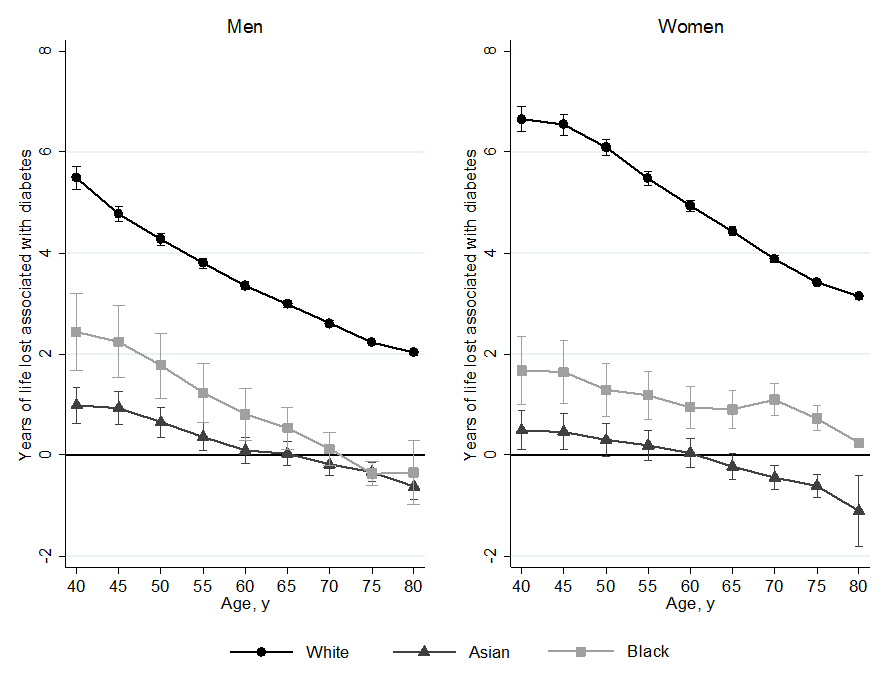 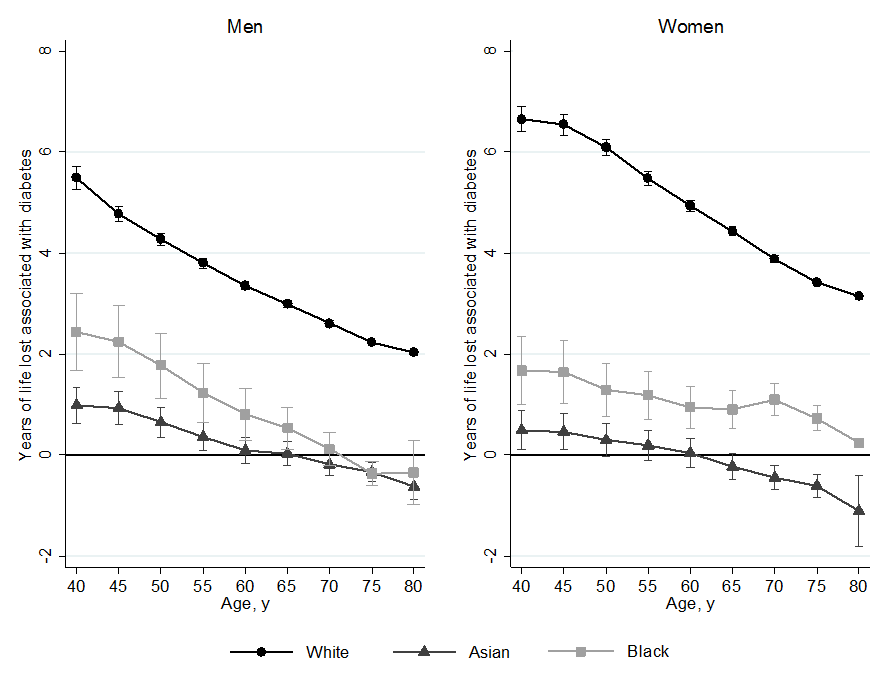 With Type 2 Diabetes N=187,968Without Diabetes N=908,016n (%)n (%)Male103,740 (55.2)496,443 (54.7)Age (years) *61.8 ± 14.361.5 ± 14.3EthnicityWhite143,724 (76.5)653,390 (72.0)South Asian9,523 (5.1)13,985 (1.5)Black4,461 (2.4)10,576 (1.2)Other 2,486 (1.3)8,313 (0.9)Unknown 27,774 (14.8)221,752 (24.4)Deprivation quintile1  (least deprived)34,341 (18.3)197,565 (21.8)240,992 (21.8)210,770 (23.2)338,618 (20.5)186,310 (20.5)439,220 (20.9)173,541 (19.1)5  (most deprived)34,463 (18.3)138,599 (15.3)Unknown334 (0.2)1,231 (0.1)HbA1c, %  [mmol/mol]*8.0 ± 2.1 [64 ± 22]5.8 ± 0.6 [40 ± 7]Missing59,843 (31.8)890,960 (98.1)BMI, kg/m2*31.4 ± 6.427.3 ± 5.5Missing55,550 (29.6)733,067 (80.7)Cholesterol, mmol/L*5.2 ± 1.35.2 ± 1.2Missing51,756 (27.5)714,131 (78.6)Blood pressure, mmHg*Systolic140 ± 19137 ± 19Diastolic81 ± 1179 ± 10Missing34,841 (18.5)510,539 (56.2)Cardiovascular disease37,767 (20.1)68,435 (7.5)Renal disease (≥Stage 4)2,339 (1.2)2,381 (0.3)Smoking statusCurrent Smoker55,902 (29.7)279,910 (30.8)Ex-smoker72,102 (38.4)261,700 (28.8)Never Smoked9,284 (4.9)43,627 (4.8)Unknown50,680 (27.0)322,779 (35.6)Diabetes therapyNo drugs105,070 (55.9)908,016 (100.0)Monotherapy70,962 (37.8)   Metformin54,097 (28.8)   Sulfonylurea11,790 (6.3)   Other monotherapy5,075 (2.7)Dual therapy10,882 (5.8)Triple therapy1,054 (0.6)Antihypertensive AgentNo drugs84,955 (45.2)93,728 (10.3)Thiazides33,741 (18.0)49,836 (5.5)Loop diuretics19,045 (10.1)16,759 (1.9)Potassium-sparing diuretic6,108 (3.3)92,908 (10.2)Beta-blocker36,323 (19.3)20,387 (2.3)Alpha-blocker8,040 (4.3)105,225 (11.6)ACE inhibitor55,202 (29.4)38,531 (4.3)Angiotensin-II receptor16,333 (8.7)96,915 (10.7)Calcium-channel blocker38,611 (20.5)93,728 (10.3)Antiplatelet agentNo drug139,230 (74.1)793,048 (87.3)Aspirin46,172 (24.6)107,925 (11.9)Clopidogrel5,053 (2.7)11,855 (1.3)Lipid agentNo drug105,262 (56.0)767,752 (84.6)Statin81,043 (43.1)136,191 (15.0)Fibrate2,076 (1.1)2,914 (0.3)Other2,562 (1.4)5,383 (0.6)Duration of follow-up from index date (years) *5.0 ± 3.810.2 ± 4.9Exit from study Death40,286 (21.4)181,338 (20.0)Transferred out26,004 (13.8)202,692 (22.3)Last Collection of data47,121 (25.1)209,753 (23.1)Study End74,557 (39.7)314,233 (34.6)Underlying CauseAll Patients (N=221,624)All Patients (N=221,624)All Patients (N=221,624)All Patients (N=221,624)All Patients (N=221,624)Men (N=114,526)Men (N=114,526)Women (N=107,098)Women (N=107,098)Underlying CauseWith Type 2 DiabetesWith Type 2 DiabetesWithout DiabetesWithout DiabetesWith Type 2 Diabetes Without Diabetes With Type 2 Diabetes Without DiabetesUnderlying Causen (%)Rate/1,000 pyn (%)Rate/1,000 pyAdj HR †(95% CI)n (%)n (%)n (%)n (%)All causes40,28642.7181,33819.52.19 (2.16,2.21)20,88893,63819,39887,700Malignant neoplasms10,398 (25.8)11.054,028 (29.8)5.81.63 (1.60,1.67)6,020 (28.2)30,745 (32.8)4,378 (22.6)23,283 (26.6)Circulatory disease14,965 (37.2)15.959,075 (32.6)6.42.11 (2.07,2.15)7,950 (38.1)30,727 (32.8)7,015 (36.2)28,348 (32.3)     Ischemic heart disease5,315 (35.5)19,553 (33.1)3,226 (40.6)12,135 (39.5)2,089 (29.8)7,418 (26.2)    Cerebrovascular disease4,068 (27.2)17,391 (29.4)1,860 (23.4)7,263 (23.6)2,208 (31.5)10,128 (35.7)    Heart Failure3,510 (23.5)12,099 (20.5)1,889 (23.8)6,366 (20.7)1,621 (23.1)5,733 (20.2)    Other circulatory2,072 (13.9)10,032 (17.0)975 (12.3)4,963 (16.2)1,097 (15.6)5,069 (17.9)Diabetes Mellitus (Diabetic Coma/DKA, other complications)75 (0.2)0.1---48 (0.2)-27 (0.1)-Renal failure571 (1.4)0.61,559 (0.9)0.23.33 (3.00,3.69)269 (1.3)766 (0.8)302 (1.6)793 (0.9)Infectious/parasitic disease1,064 (2.6)1.13,803 (2.1)0.42.51 (2.33,2.69)485 (2.3)1,659 (1.8)579 (3.0)2,144 (2.4)Respiratory disease6,316 (15.7)6.731,204 (17.2)0.31.84 (1.79,1.89)3,060 (14.7)15,215 (16.3)3,256 (16.8)15,989 (18.2)Diseases of digestive system2,095 (5.2)2.28,603 (4.7)0.92.16 (2.06,2.27)1,028 (4.9)4,280 (4.6)1,067 (5.5)4,323 (4.9)Disease of nervous system1,140 (2.8)1.27,569 (4.2)0.81.48 (1.39,1.58)559 (2.7)3,645 (3.9)581 (3.0)3,924 (4.5)Suicide88 (0.2)0.1717 (0.4)0.11.07 (0.85,1.34)66 (0.3)584 (0.6)22 (0.1)133 (0.2)Other Causes3,574 (8.9)3.814,780 (8.2)1.62.41 (2.31,2.50)1,403 (6.7)6,017 (6.4)2,171 (11.2)8,763 (10.0)Cause of death; Adjusted Hazard Ratio (95% CI) †Cause of death; Adjusted Hazard Ratio (95% CI) †Cause of death; Adjusted Hazard Ratio (95% CI) †Cause of death; Adjusted Hazard Ratio (95% CI) †Cause of death; Adjusted Hazard Ratio (95% CI) †Cause of death; Adjusted Hazard Ratio (95% CI) †Cause of death; Adjusted Hazard Ratio (95% CI) †Cause of death; Adjusted Hazard Ratio (95% CI) †Cause of death; Adjusted Hazard Ratio (95% CI) †Cause of death; Adjusted Hazard Ratio (95% CI) †All-CauseCirculatorydiseaseMalignant NeoplasmsRenalFailureInfectiousDiseaseRespiratoryDiseaseDiseases ofDigestive SysDiseases ofNervous SysSuicideOtherType 2 Diabetes    Male1.22 * 1.33 *1.41 *1.080.961.18 *0.951.082.34 *0.80 *(1.19,1.24)(1.29,1.37)(1.35,1.47)(0.91,1.28)(0.85,1.09)(1.12,1.24)(0.87,1.04)(0.96,1.21)(1.44,3.81)(0.75,0.86)    Age (years)1.09 * 1.10 *1.06 *1.11 *1.10 *1.12 *1.06 *1.10 *0.991.12 *(1.09,1.10)(1.09,1.10)(1.06,1.07)(1.10,1.11)(1.09,1.10)(1.12,1.13)(1.05,1.06)(1.09,1.10)(0.97,1.00)(1.11,1.12)    White1.001.001.001.001.001.001.001.001.001.00    South Asian0.70 *0.82 *0.43 *1.501.010.60 *0.48 *0.620.941.28 *(0.65,0.76)(0.75,0.89)(0.36,0.51)(0.93,2.46)(0.67,1.54)(0.48,0.76)(0.34,0.69)(0.37,1.03)(0.34,2.63)(1.02,1.61)    Black0.82 *0.83 *0.84 *1.060.980.62 *0.28 *0.81.1.59 *(0.74,0.91)(0.75,0.93)(0.70,0.99)(0.50,2.24)(0.55,1.73)(0.46,0.84)(0.14,0.53)(0.43,1.52)(0,.)(1.21,2.08)Without Diabetes    Male1.39 *1.49 *1.53 *1.49 *1.09 *1.37 *1.18 *1.20 *3.67 *0.97(1.37,1.40)(1.47,1.52)(1.51,1.56)(1.35,1.65)(1.02,1.16)(1.34,1.40)(1.13,1.23)(1.15,1.26)(3.04,4.43)(0.94,1.00)    Age (years)1.09 *1.11 *1.06 *1.14 *1.11 *1.12 *1.07 *1.09 *0.98 *1.12 *(1.09,1.10)(1.10,1.11)(1.05,1.06)(1.14,1.15)(1.11,1.12)(1.11,1.12)(1.06,1.07)(1.09,1.10)(0.98,0.99)(1.11,1.12)    White1.001.001.001.001.001.001.001.001.001.00    South Asian0.93 *1.050.67 *1.461.59 *0.950.73 *0.670.771.79 *(0.87,0.99)(0.93,1.18)(0.59,0.76)(0.78,2.72)(1.11,2.27)(0.80,1.11)(0.53,0.99)(0.46,0.98)(0.32,1.87)(1.48,2.16)    Black1.071.19 *1.111.881.88 *0.55 *0.59 *1.120.491.55 *(0.99,1.15)(1.03,1.36)(0.98,1.26)(0.94,3.78)(1.25,2.84)(0.42,0.72)(0.38,0.90)(0.77,1.64)(0.12,1.95)(1.20,1.99)